О проведении спортивного праздника  «День физкультурника»На основании календарного плана спортивно-массовых и оздоровительных мероприятий и соревнований с участием спортсменов и команд города Канска на 2014 год, утвержденного приказом  Отдела ФКСТиМП от 09.01.2014 № 01-ОД, в целях развития массовой физической культуры и спорта, пропаганды здорового образа жизни, руководствуясь ст. 30, 35 Устава города Канска, ПОСТАНОВЛЯЮ:1. Отделу физической культуры, спорта, туризма и молодежной политики администрации города Канска (Т.А. Бажина), МБУ ФОК «Текстильщик» (Л.И. Бакшеева), организовать и провести спортивный праздник «День Физкультурника» (далее – мероприятие), 09.08.2014 в 13.00, на стадионе «Текстильщик».2. Утвердить положение о проведении спортивного праздника «День физкультурника», согласно приложению № 1 к настоящему постановлению.3. Утвердить план организационных мероприятий по подготовке и проведению спортивного праздника «День физкультурника», согласно приложению № 2 к настоящему постановлению.4. МБУ «ММЦ» г. Канска (Е.А. Дубкова) организовать и провести торжественную часть и развлекательную программу мероприятия.5. МБУ ФОК «Текстильщик» (Л.И.Бакшеева) подготовить стадион «Текстильщик» для проведения спортивной части мероприятия.6. Клубу по месту жительства (А.Н.Гурков) подготовить дворовые спортивные площадки для проведения игр по стритболу, в рамках Всероссийской акции «Оранжевый мяч».7. МУП ТС и СО (В.А. Шестов) обеспечить установку помоста на стадионе «Текстильщик».8.Рекомендовать межмуниципальному отделу МВД России «Канский» (Н.В.Банин) обеспечить охрану общественного порядка во время  проведения мероприятия.9. Рекомендовать КГБУЗ «Канская межрайонная больница»                 (В.А. Шиповалов) организовать медицинское обслуживание во время проведения мероприятия. 	10.МУП «Электросетьсбыт» (А.М. Береснев) обеспечить подключение к электропитанию звуковой аппаратуры во время проведения мероприятия.11. Отделу физической культуры, спорта,  туризма и молодежной политики администрации города Канска (Т.А.Бажина) уведомить  Отделениег.Канска  УФСБ России по Красноярскому краю (В.В. Арискин), МКУ «Управление по делам ГО и ЧС администрации г. Канска» (А.В. Комарчев) о проведении мероприятия.	12. Консультанту главы города по связям с общественностью отдела организационной работы, делопроизводства, кадров и муниципальной службы администрации г. Канска (Н.И.Никонова) разместить данное постановление на официальном сайте муниципального образования город Канск в сети Интернет.	13. Контроль за исполнением данного постановления возложить на заместителя главы города по социальной политике Н.И. Князеву.	14. Постановление вступает в силу со дня подписания.ПОЛОЖЕНИЕо проведении спортивного праздника  «День физкультурника»Цели и задачи	Спортивный праздник «День физкультурника» проводится в целях:- укрепления здоровья населения города Канска;- пропаганды здорового образа жизни;- организации досуга и активного отдыха населения города Канска;- привлечения к систематическим занятиям физической культурой и спортом;- популяризации видов спорта, культивируемых в г. Канске.2. Место и время проведения	Спортивный праздник  «День физкультурника» проводится 9 августа 2014 года. Торжественное открытие в 13.00,  на стадионе “Текстильщик”.Начало соревнований по видам спорта в 13.30. - Соревнования по шахматам – на базе МБОУ СОШ №18, начало в 13.30;- Соревнования по настольному теннису – на базе Дома спорта МБУ ФОК «Текстильщик», начало соревнований в 13.30;- Соревнования по стритболу на дворовых спортивных площадках по адресу: ул. Цимлянская, д. 3 и ул. 40 лет Октября, д. 45, начало соревнований в 13.45.3. Руководство соревнованиями	Общее руководство осуществляет Отдел физической культуры, спорта, туризма и молодежной политики администрации города Канска, непосредственное проведение соревнований возлагается на ГСК и главного судью соревнований – Л.И. Бакшееву. 4. Участники соревнований	К участию в соревнованиях допускаются все желающие команды и участники, согласно программы (п. 5) имеющие допуск врача. Заявки подаются в день проведения соревнований по форме: Заседание главной судейской коллегии состоится 07 августа 2014 г.  в 17.00 ч. в Доме спорта МБУ ФОК «Текстильщик».Предварительные заявки подаются до 09 августа 2014 г. в Дом спорта МБУ ФОК «Текстильщик» по адресу – ул.40 лет Октября, 33, телефон 2-25-03.5. Программа мероприятия, спортивного праздника «День физкультурника»Семейные старты:	Состав команды 3 человека – мама, папа, ребенок в возрасте до 13 лет (13 летние дети не участвуют). Программа:Легкоатлетическая эстафета: 1 этап - 50 м (ребенок)	2 этап - 150 м (мама)	3 этап - 200 м (папа)    2. Командный прыжок с места.    3. Командное метание набивного мяча из-за головы в положении « сед ноги врозь», вес набивного мяча 3 кг.    4. Комплексная эстафета:1 упражнение – бег 30метров, преодоление трех легкоатлетических барьеров (1,2 барьер перепрыгнуть сверху, под третьим барьером пролезть), высота 1, 2 барьера- 55 см, 3 барьера 1 метр;2 упражнение – ведение футбольного мяча вокруг установленных фишек с нанесением удара по воротам;3 упражнение – вынимание мяча из ворот и возвращение его на исходную позицию (в случае промаха по воротам, необходимо взять мяч за воротами, расстояние от ворот до мяча 6 метров);4 упражнение – возвращение бегом на место старта и передача эстафеты.Все упражнения в эстафете выполняются каждым участником команды. Победители определяются по наименьшей сумме занятых мест во всех видах программы. При равенстве, предпочтение отдается результату комплексной эстафеты.6. НаграждениеПобедители и призеры по отдельным видам программы соревнований награждаются грамотами и вымпелами Отдела физической культуры, спорта и туризма администрации города Канска и призами МБУ ФОК «Текстильщик». Все участники «Весёлых стартов» награждаются сладкими призами.7.Финансирование	Расходы по приобретению призов для победителей и призеров соревнований, несет МБУ ФОК «Текстильщик», Отдел физической культуры, спорта, туризма и молодежной политики администрации города Канска несет расходы по награждению грамотами и вымпелами.Финансовые расходы в рамках муниципальной программы города Канска «Развитие физической культуры, спорта, туризма и молодежной политики» на 2014-2016 годы.Начальник отдела ФКСТиМП						Т.А. БажинаПлан организационных мероприятий по подготовке и проведению спортивного праздника «День физкультурника»Начальник отдела ФКСТиМП						Т.А. Бажина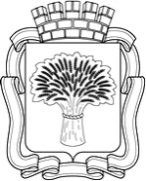 Российская ФедерацияАдминистрация города Канска
Красноярского краяПОСТАНОВЛЕНИЕРоссийская ФедерацияАдминистрация города Канска
Красноярского краяПОСТАНОВЛЕНИЕРоссийская ФедерацияАдминистрация города Канска
Красноярского краяПОСТАНОВЛЕНИЕРоссийская ФедерацияАдминистрация города Канска
Красноярского краяПОСТАНОВЛЕНИЕРоссийская ФедерацияАдминистрация города Канска
Красноярского краяПОСТАНОВЛЕНИЕ07.08.2014 г.№1231Глава города Канска                                                Н.Н. КачанПриложение № 1 к постановлению администрации города Канска от 07.08.2014 г.    № 1231№ Фамилия, имя, отчествоГод рожденияВиза врача№Вид спортаСоставУсловия проведенияПодведение итоговОтветственныйПоказательные выступления3 номера5 видов4 номера3 номераСпортивная акробатикаВиды борьбыТанцевальный спорт ВокалКербут Т.В.Коноваленко К.С.Целюк В.И.Дубкова Е.А.Дартсличные1(ю), 1(д)3 броска с расстояния -2,4мпо наибольшему количеству  набранных очковБлагирева Н.А.«Веселые старты»10 чел.5(ю) 5 (д)5 эстафет2000 г.р. и мл.по техническому результатуЦелюк В.И.Гиревой спортвсе желающие (м)Толчок правой, левой  рукой, в сумме кол-во раз. Гиря 24кг абсолютное первенствоТурусин Р.Н.Викторинавсе желающие15-20 вопросов на Олимпийскую темупо наибольшему количеству  набранных жетоновГуркова Н.В.ВедущиеВолейбол 8 (чел.)Согласно правил соревнованийпо наибольшему количеству  набранных очковКогин В.А.Стритбол «Оранжевый мяч» (юноши и девушки 1996-99 г.р., мужчины и женщины 1995г.р. и старше)4 (чел.)Согласно правилам соревнованийпо наибольшему количеству  набранных очковГурков А.Н.Мини-футбол 7(м)Согласно правилам соревнованийпо наибольшему количеству набранных очковЧайников В.П.Н/теннис 1(м) 1(ж)Соревнования личныепо наибольшему количеству  набранных очковБакшеева Л.И.Шахматы1(м) 1(ж)Согласно правилам соревнованийпо наибольшему количеству  набранных очковМамонтов А.А.Семейные старты3 (ребенок не старше 13 лет)Зачет раздельный среди семей с мальчиком исемей с девочкой.по наименьшей сумме занятых мест в упражненияхБлагирева Н.А.Приложение № 2 к постановлению администрации города Канска от 07.08. 2014 г.    № 1231№                 Мероприятие     СрокиОтветственный1.Проведение заседания оргкомитета1 раз в нед.Т.А. Бажина2.Подготовка спортсооружения (стадион «Текстильщик») для проведения мероприятиядо 09.08.2014Л. И. Бакшеева 3.Организация медицинского обслуживания мероприятия09.08.2014с 13.00 ч.В.А. Шиповалов 4.Проведение проверки места проведения мероприятия перед проведением мероприятия09.08.2014А.В. Комарчев5.Обеспечение безопасности движения и охрана общественного порядка во время проведения  мероприятия09.08.2014с 13.00 ч.Н.В. Банин6.Организация работы со СМИ по освещению проведения спортивных мероприятийдо 09.08.2014Т.А. БажинаН.И. Никонова7.Подготовка сценария торжественного открытия и проведение праздника. Обеспечение музыкального обслуживания. Номера художественной самодеятельности09.08.2014Е.А. Дубкова8.Обеспечение подключения к электропитанию09.08.2014А.М. Береснев9.Организация работы ГСК и судейских бригад по видам спорта09.08.2014Л.И. БакшееваВ.И. ЦелюкВ.А. КузьминК.С. Коноваленко10.Подготовка спортивной викторины к 09.08.2014О.Н. Алекторская11.Подготовка показательных выступлений по видам спорта09.08.2014В.И. ЦелюкК.С. Коноваленко12.Подготовка инвентаря и оборудования для проведения соревнований09.08.2014Л.И. БакшееваВ.И. ЦелюкВ.А. КузьминК.С. КоноваленкоА.А. Мамонтов13.Подготовка регламента соревнований09.08.2014В.Е. Вовк О.Н. Алекторская14.Подготовка призов, грамот, вымпелов для награждения победителей и призеров соревнований. Организация  награждениядо 09.08.2014Н.В. Гуркова15.Организация группы награждения09.08.2014Е.А. Дубкова16.Подготовка благодарственных писем для награждения работников сферы физической культуры и спорта09.08.2014В.Е. Вовк О.Н. Алекторская17.Подготовка дворовых спортивных площадок по адресам: ул. Цимлянская, д. 3, ул. 40 лет Октября, д. 45до 07.08.2014А.Н. Гурков18.Подготовка помещений для проведения игр по настольному теннисудо 09.08.2014Л.И. Бакшеева19.Монтаж, демонтаж помоста на стадионе «Текстильщик»до 09.08.2014В.А. Шестов